Year 7 Humanities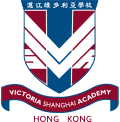 Assessment NotificationTeachers: Mr. Greaves, Mr. Brewer, Mrs. Mouty, Mr. LaiDate of Assessment: 6th-10th February, 2017 Unit: A “NOT” So Merry ChristmasWWII The Battle of Hong Kong & Japanese OccupationYour assessment  task is to design a A2 poster which will answer the following question.  To what extent did the lives of ordinary citizens in Hong Kong change during the Japanese occupation in WW2?  You will need to include a number of sources of information which may be in the form of annotated maps, photos or propaganda; letters; newspapers; interviews with survivors; websites and/or text booksThere is no word limit but all work must fit onto an A2 sheet with 12pt font. This must include your pictures and references list. You will have all of lesson time & homework to complete this task.  You will be assessed on criteria A, C, DCriterion A: Knowledge and understanding:Identify and show understanding regarding key information about your question. These can include dates, places, important people and eventsCriterion C: Communicating:Structure information and ideas according to the task instructions.Create a reference list and cite sources of information.Criterion D: Thinking CriticallySummarize information to make valid, well-supported argument to answer your research question. The information clearly states an answer for your question with evidence to support.Criterion A:Criterion C:Criterion DAchievement levelDescriptor0The student does not reach a standard described by any of the descriptors below.1-2The student: ii. demonstrates basic knowledge and understanding of content and concepts through    
     limited descriptions and/or examples.3-4The student: ii. demonstrates satisfactory knowledge and understanding of content and concepts     through simple descriptions, explanations and examples.5-6The student: ii. demonstrates substantial knowledge and understanding of content and concepts     through descriptions, explanations and examples.7-8The student: ii. demonstrates excellent knowledge and understanding of content and concepts through     developed and accurate descriptions, explanations and examples.Achievement levelDescriptor0The student does not reach a standard described by any of the descriptors below.1-2The student: ii. organizes information and ideas in a limited way iii. lists sources of information inconsistently.3-4The student: ii. somewhat organizes information and ideas iii. creates an adequate reference list and sometimes cites sources.5-6The student: ii. mostly structures information and ideas according to the task instructions iii. creates an adequate reference list and usually cites sources.7-8The student: ii. structures information and ideas completely according to the task instructions iii. creates a complete reference list and always cites sources.Achievement levelDescriptor0The student does not reach a standard described by any of the descriptors below.1-2The student:ii. begins to identify connections between information to make simple arguments3-4The student:ii. summarizes information to make some adequate arguments5-6The student:ii. summarizes information in order to make usually valid arguments7-8The student:ii. summarizes information to make consistent, well-supported arguments